ATIVIDADESCONTEÚDO PEDAGÓGICO.PRIMEIRA ETAPA (DÉCIMA SÉTIMA SEMANA).OBJETIVOS:As atividades propostas têm como objetivo estimular o desenvolvimento integral das crianças trabalhando o cognitivo, físico e socioemocional a fim de proporcionar também uma maior interação entre a família.ROTINA DIÁRIA: 1° Oração;2º-Leitura/ alfabeto, vogais, números de 0 a 5 e as formas geométricas; conversa sobre os combinados e regras; 3° Musicalização;4º-Roda de conversa; Comece falando informalmente sobre assuntos do cotidiano do dia ou curiosidades pessoais a criança. A ideia é aproximar os pais do objeto do conhecimento em si - no caso, a própria conversa. Exemplos: como foi seu dia, falar sobre os membros da família, amiguinhos da escola, escolha do nome da criança, falar sobre a cidade etc.5° Conversar muito com a criança até mesmo o que vivemos hoje de não poder ir para creche, sair de casa, o porquê de usarmos máscara, o motivo de que temos que lavar as mãos será muito importante e necessário.  6º- Cantigas de RodaA musicalização com as cantigas de roda pode ser feita pelos pais/responsáveis resgatando as músicas que conhecem de sua infância ou por intermédio do uso de recursos digitais como CDs, DVDs ou vídeos:7° É importante também assistir filmes criativo para desenvolver sua identidade, autonomia e capacidade de socialização. Com direito: sessão pipoca se possível.Orientações:Em uma folha ou cartolina escreva o nome da criança;Depois pedir para ela copiar no lugar indicado na atividade;  3-   Pintar as letras necessárias para compor o nome da criança com lápis de cor, o responsável pode  auxiliar; 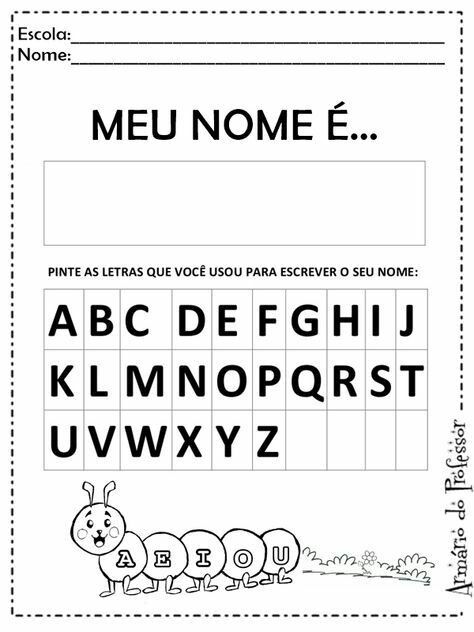 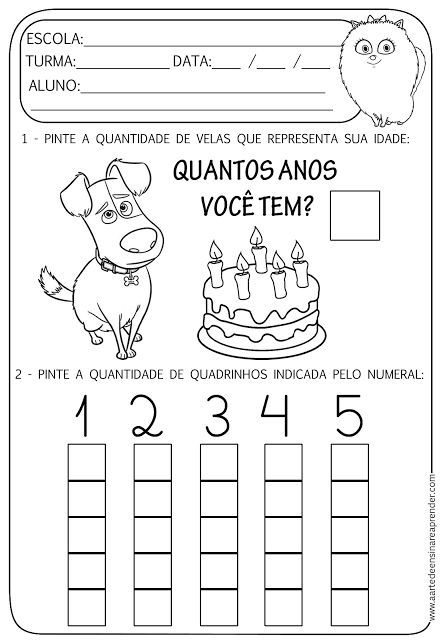 Orientações:Converse com a criança a respeito das estações do ano e principalmente sobre a primavera.                                                                                               Destaque as características da estação do ano mais colorida – Primavera:             Conversar sobre o cuidado com as plantas;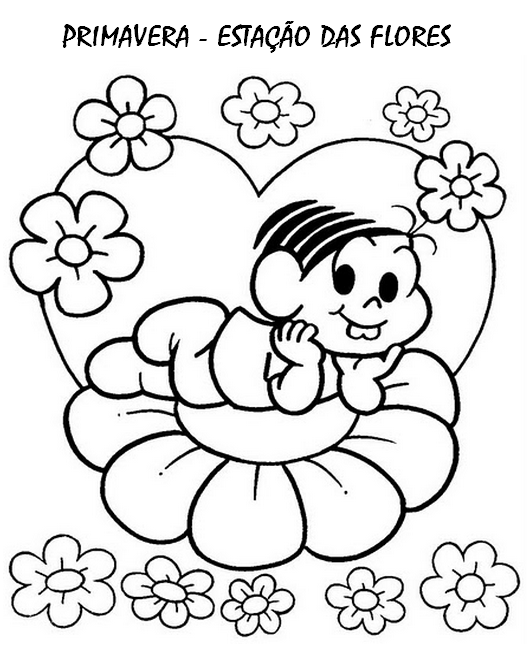 ATIVIDADE RETIRADA DA INTERNET.Hora da história:MARGARIDA FRIORENTAAssistir a história no link:  https://youtu.be/LXuhszGv6CIContar a história para a criança.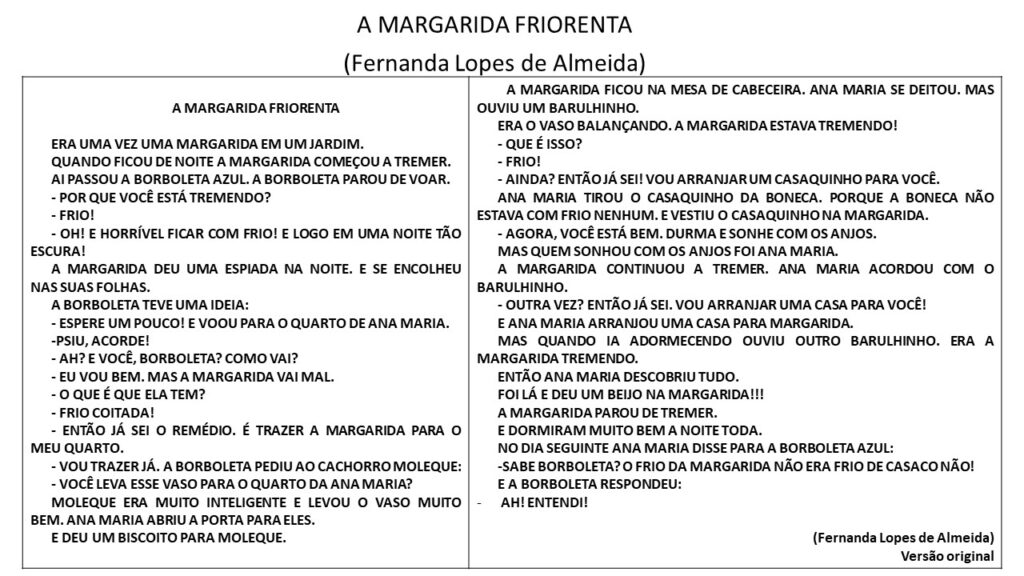 Atividade lúdicaVamos aprender a contar!          https://www.teacherslife.de/2017/04/strohhalme-zaehlen/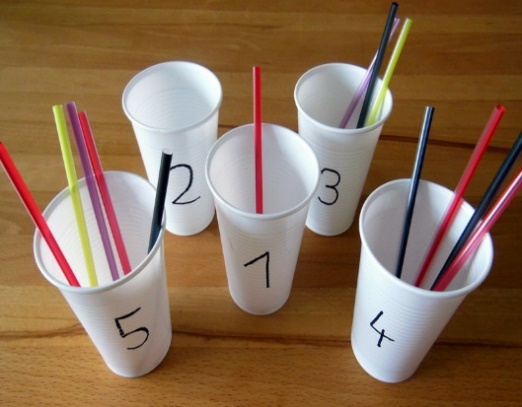 Materiais necessário:Copo descartável;Canudos;Caneta permanente;Distribua os copos, e peça para colocar a quantidade de canudos correspondente ao número.Querida criança!Saudade de vocês!Nome:Data:Escola :Professora:Nome:Data:Escola :Professora:Nome:Data:Escola :Professora:Nome:Data:Escola :Professora:Nome:Data:Escola :Professora:Nome:Data:Escola:Professora:Nome:Data:Escola :Professora: